В целях упорядочения работы межведомственной комиссии по экономическим вопросам, Администрация городского поселения УгличПОСТАНОВЛЯЕТ:Внести в Положение о межведомственной комиссии города Углич по экономическим вопросам, утвержденное постановлением Администрации городского поселения Углич от 19.01.2012 № 8 «О создании межведомственной комиссии Администрации городского поселения Углич», следующие изменения:Слова «управление экономики» в соответствующем падеже, заменить словами «отдел экономики» также в соответствующем падеже.Состав межведомственной комиссии города Углич по экономическим вопросам, утвержденный постановлением Администрации городского поселения Углич от 19.01.2012 № 8 «О создании межведомственной комиссии Администрации городского поселения Углич» изложить согласно приложению.Опубликовать настоящее постановление в газете «Угличская газета».Настоящее постановление вступает в силу с момента подписания.Глава Администрациигородского поселения Углич	С.В. СтавицкаяПриложениек постановлению Администрациигородского поселения Угличот 15.03.2017 № 52СОСТАВ МЕЖВЕДОМСТВЕННОЙ КОМИССИИ ГОРОДА УГЛИЧПО ЭКОНОМИЧЕСКИМ ВОПРОСАМ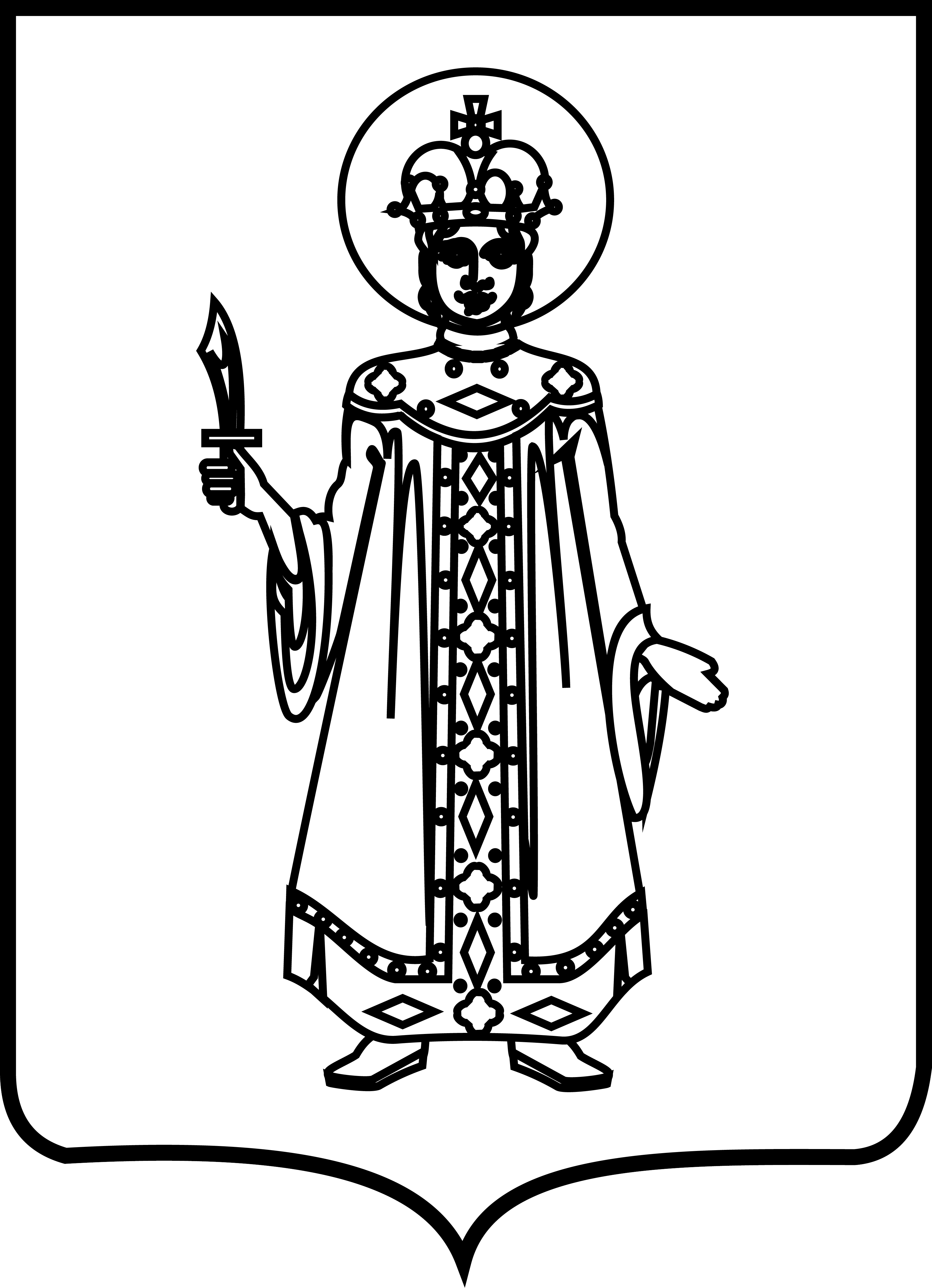 ПОСТАНОВЛЕНИЕАДМИНИСТРАЦИИ ГОРОДСКОГО ПОСЕЛЕНИЯ УГЛИЧ ЯРОСЛАВСКОЙ ОБЛАСТИПОСТАНОВЛЕНИЕАДМИНИСТРАЦИИ ГОРОДСКОГО ПОСЕЛЕНИЯ УГЛИЧ ЯРОСЛАВСКОЙ ОБЛАСТИПОСТАНОВЛЕНИЕАДМИНИСТРАЦИИ ГОРОДСКОГО ПОСЕЛЕНИЯ УГЛИЧ ЯРОСЛАВСКОЙ ОБЛАСТИПОСТАНОВЛЕНИЕАДМИНИСТРАЦИИ ГОРОДСКОГО ПОСЕЛЕНИЯ УГЛИЧ ЯРОСЛАВСКОЙ ОБЛАСТИПОСТАНОВЛЕНИЕАДМИНИСТРАЦИИ ГОРОДСКОГО ПОСЕЛЕНИЯ УГЛИЧ ЯРОСЛАВСКОЙ ОБЛАСТИот15.03.2017№52О внесении изменений в постановление Администрации городского поселения Углич от 19.01.2012 № 8О внесении изменений в постановление Администрации городского поселения Углич от 19.01.2012 № 8О внесении изменений в постановление Администрации городского поселения Углич от 19.01.2012 № 8О внесении изменений в постановление Администрации городского поселения Углич от 19.01.2012 № 8Ставицкая С.В.- Глава Администрации городского поселения Углич, председатель комиссии;Шумакова С.А.- начальник МУ «Управление финансов» Администрации городского поселения Углич;	Петрухина И.Л.- главный специалист отдела экономики Администрации городского поселения Углич, секретарь комиссии.Члены комиссии:Члены комиссии: